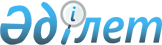 Даму институттарын, қаржы ұйымдарын басқару жүйесін оңтайландыру және ұлттық экономиканы дамыту жөніндегі кейбір шаралар туралыҚазақстан Республикасы Президентінің 2013 жылғы 22 мамырдағы № 571 Жарлығы      БАСПАСӨЗ РЕЛИЗІҚазақстан Республикасы Президенті 

мен Yкіметі актiлерiнiң жинағында 

жариялануға тиiс               Даму институттарын, қаржы ұйымдарын басқару жүйесін оңтайландыру және ұлттық экономиканы дамыту мақсатында қаулы етемін:



      1. Қазақстан Республикасының Үкіметі Қазақстан Республикасының заңнамасында белгіленген тәртіппен:

      1) «Бәйтерек» ұлттық басқарушы холдингі» акционерлік қоғамын (бұдан әрі – «Бәйтерек» ҰБХ» АҚ) құратын болсын;

      2) «Бәйтерек» ҰБХ» АҚ-тың негізгі қызметі өзіне меншік құқығымен тиесілі және ұлттық даму институттарының, ұлттық компаниялар мен басқа да заңды тұлғалардың сенімгерлікпен басқаруға берілген акциялар пакеттерін (қатысу үлестерін) басқару болып табылатын ұлттық басқарушы холдинг деп айқындасын;

      3) мыналарды:

      акцияларының мемлекеттік пакеттері «Бәйтерек» ҰБХ» АҚ-тың орналастырылатын акцияларын төлеуге берілетін, оның ішінде осы Жарлыққа 1-қосымшаға сәйкес акционерлік қоғамдарды қамтитын, акционерлік қоғамдар тізбесін бекітуді;

      «Самұрық-Қазына» ұлттық әл-ауқат қоры» акционерлік қоғамының меншігіне осы Жарлыққа 2-қосымшада көрсетілген республикалық мүлікті айырбастау шарты бойынша беруді;

      2014 жылғы 1 қаңтарға дейін экономиканы дамытуға және әртараптандыруға жәрдемдесу, инвестициялар тарту, кластерлерді дамыту мақсатында «Бәйтерек» ҰБХ» АҚ қызметінің заңнамалық негізін әзірлеуді қамтамасыз етсін;

      4) осы Жарлықты іске асыру үшін қажетті өзге де шараларды қабылдасын.



      2. Осы Жарлықтың орындалуын бақылау Қазақстан Республикасы Президентінің Әкімшілігіне жүктелсін.



      3. Осы Жарлық қол қойылған күнінен бастап қолданысқа енгізіледі.      Қазақстан Республикасының

      Президенті                            Н.НАЗАРБАЕВ.      

Қазақстан Республикасы

Президентінің    

2013 жылғы 22 мамырдағы

№ 571 Жарлығына   

1-қосымша      

Акцияларының мемлекеттік пакеттері «Бәйтерек» ұлттық басқарушы холдингі» акционерлік қоғамының орналастырылатын акцияларын төлеуге берілетін акционерлік қоғамдардың

ТІЗБЕСІ

Қазақстан Республикасы

Президентінің    

2013 жылғы 22 мамырдағы

№ 571 Жарлығына   

2-қосымша      

«Самұрық-Қазына» ұлттық әл-ауқат қоры» акционерлік коғамының меншігіне берілетін республикалық мүлік      
					© 2012. Қазақстан Республикасы Әділет министрлігінің «Қазақстан Республикасының Заңнама және құқықтық ақпарат институты» ШЖҚ РМК
				р/с №АтауыАкцияларының мемлекеттік пакеті1231.«Технологиялық даму жөніндегі ұлттық агенттік» акционерлік қоғамы100 %2.«Қазақстанның тұрғын-үй құрылыс жинақ банкі» акционерлік қоғамы100 %3.«Қазақстан Ипотекалық Компаниясы» ипотекалық ұйымы» акционерлік қоғамы91,3554 %4.«Қазақстандық ипотекалық кредиттерге кепілдік беру қоры» акционерлік қоғамы100 %5.«Стрестік активтер қоры» акционерлік қоғамы100 %6.«Қазақстанның Даму банкі» акционерлік қоғамы100 %7.«Қазына Капитал Менеджмент» акционерлік қоғамы100 %8.«ҚазЭкспортГарант» экспорттық-кредиттік сақтандыру корпорациясы» акционерлік қоғамы100 %9.«Қазақстанның инвестициялық қоры» акционерлік қоғамы100 %10.«Даму» кәсіпкерлікті дамыту қоры» акционерлік қоғамы100 %р/с №Мүліктің атауы1.1997 жылғы 14 шілдедегі Ішкі және халықаралық газ тасымалдау жүйелерінің және шаруашылық қызметінің концессиясы шартын бұзу нәтижесінде алынған газ тасымалдау жүйесінің активтері2.Үштаған, Шөлтөбе, Бейнеу кенттерінде «Кавказ-15» АГТС-ке тартылған жоғары қысымды газ құбырлары және Сай-Өтес және Тәжен кенттерінде «Кавказ-10» АГТС-ке тартылған жоғары қысымды газ құбырлары3.Ресей Федерациясының Алтай аймағы мен Орынбор облысы аумағында орналасқан, Қазақстан Республикасының меншігі болып табылатын темір жол көлігінің объектілері және өзге мүлік4.Қазақстан Республикасының аумағында:

1) мемлекеттік шекара – Никельтау бекеті (Орск – Никельтау желісі) учаскесінде;

2) мемлекеттік шекара – Тобыл бекеті (Тобыл – Қарталы желісі) учаскесінде;

3) мемлекеттік шекара – Пресногорьков бекеті (Новоишимск – Утяк желісі) учаскесінде;

4) Петропавл станциясы (тек қана) – № 7 блок бекеті (Петропавл – Көкшетау желісі) учаскесінде орналасқан темір жол көлігінің объектілері және өзге мүлік5.Шығыс Қазақстан облысы, Өскемен қаласы, Қайсенов көшесі 121 мекенжайы бойынша орналасқан, жалпы ауданы 71,20 шаршы метр гараж6.Бұру ұзындығы 17 771 м. (ӘЖ-10 кВ – 14676 м. электр желілері) магистральды газ құбыры және Ақтөбе облысы Шалқар ауданы Аққайтым кентіндегі АГТС (АГТСм –1 дана) операторлары үшін екі пәтерлі тұрғын үй7.Батыс Қазақстан облысындағы «Қарашығанақ–Орал» магистральды жоғары қысымды газ құбыры